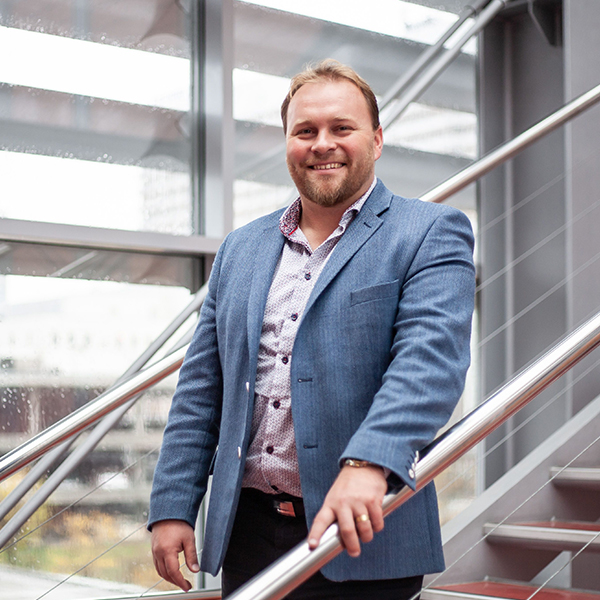 Dr. Miloslav Klugar je ředitelem a spoluzakladatelem třech mezinárodních center působících v České republice, jedná se o České Cochrane centrum, České JBI centrum excelence a Síť českých GRADE center. Tato centra jsou součástí Metodického centra Národního institutu kvality a excelence zdravotnictví (NIKEZ) při Ústavu zdravotnických informací a statistiky ČR, který zřídilo Ministerstvo zdravotnictví ČR. Je také odborným asistentem Pedagogické fakulty Univerzity Palackého a associate profesorem veřejného zdravotnictví na Fakultě zdravotnictví a lékařských věd Univerzity v Adelaide v Austrálii. Dr. Klugar se zaměřuje na vývoj, implementaci, prosazování a výuku Evidence-Based přístupu, zejména v kontextu syntéz důkazů a doporučeným postupům. Je členem několika mezinárodních metodických skupin JBI, GRADE Working Group, Cochrane and GIN. (např. Přesnost diagnostických testů, Veřejné zdraví, Umbrella reviews, Rapid Reviews, Aktualizace doporučených postupů, GRADE Adolopmentu, Predátorského publikování, atd.) Jako člen centra JBI GRADE se dr. Klugar zaměřuje na zavádění a zlepšování metod GRADE v rámci JBI systematických review. Dr. Klugar je autorizovaným zástupcem NIKEZ u GIN a je součástí řídící rady mezinárodní organizace Evidence-Based Research Network. Dr. Klugar je předsedou vědeckého a lokálního výboru Global Evidence Summit 2024 v Praze. Dr. Klugar je úspěšným řešitelem více než dvaceti národních a mezinárodních projektů, autorem více než 140 publikací ve WoS s více než 2000 citačními ohlasy ve WoS a současným H Indexem 26 ve WoS. 